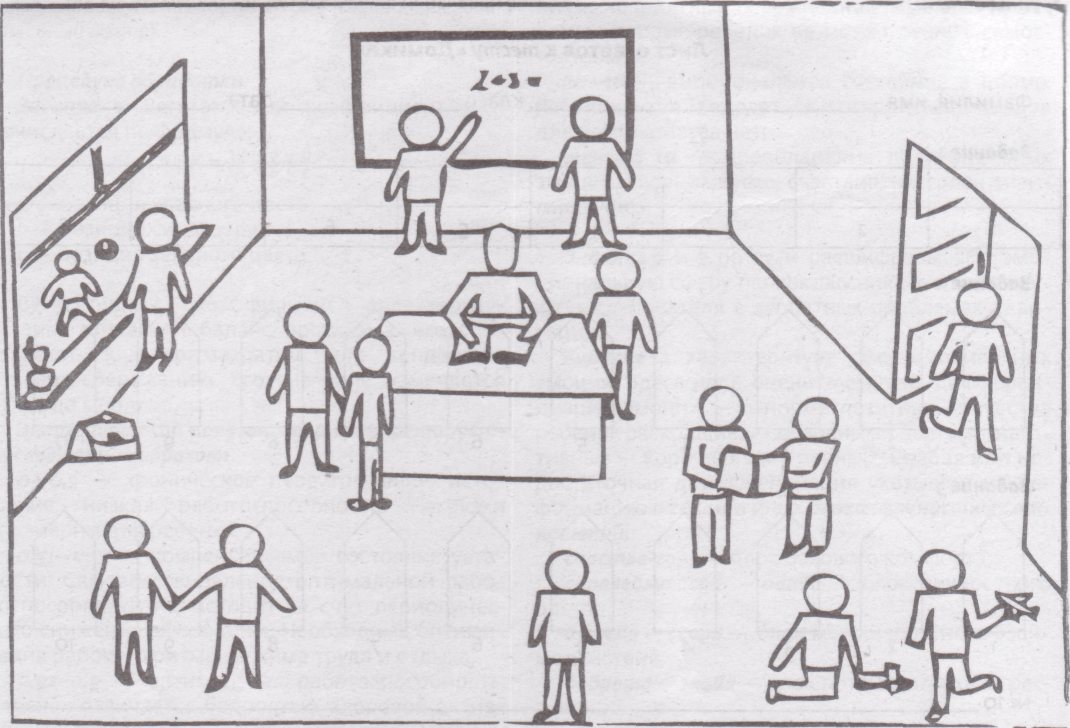 Результати дослідження Таблиця №1  Методика « Анкета для оцінювання рівня шкільної мотивації й адаптації»  Н.Г.ЛускановоїЗагальна кількість учнів, які приймали участь у дослідженні  ___10______________Таблиця №2  Методика «Що мені подобається в школі»Загальна кількість учнів, які приймали участь у дослідженні :____10____________Таблиця №3  Проективна методика «Мій клас»Загальна кількість учнів, які приймали участь у дослідженні_______10_________Рівень мотивації та адаптаціїКількість учнів з відповідною мотивацією та адаптацією% від загальної кількості учнівВисокий рівень шкільної адаптації330%Середній рівень шкільної адаптації770%Зовнішня мотивація--Низький рівень шкільної адаптації--Шкільна дезадаптація--Тематика малюнківКількість учнів з відповідною тематикою% від загальної кількості учнівНевідповідність малюнка теміНавчальні ситуаціїСитуації ненавчального характеру із зовнішніми шкільними атрибутамиІгрові ситуації в школі10100%Позиція учняКількість учнів даної позиції% від загальної кількості учнівПозиція «на самоті, далеко від учителя»Ототожнення себе з дітьми, що стоять у парі, грають разом550%Місце поряд з учителемІгрова позиціяЗа вікном, за дверима220%Біля дошки330%